From: rituparna ray chaudhuri in front of my canvas on british literature, as white academy logo: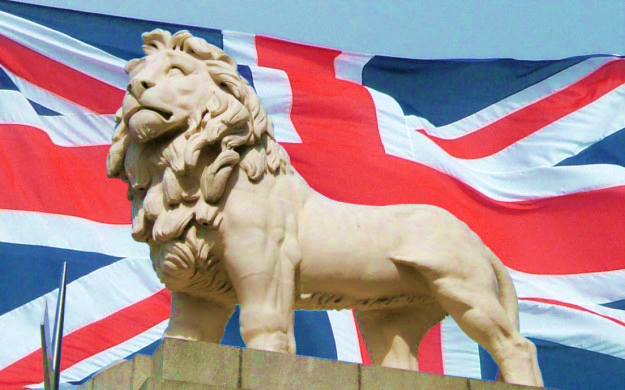 My topic of discussion IN BRIEF…HOW I TEACH MY STUDENTS IN MAJORITY…WHEN THERE IS A QUESTION ON ME , AS BEHIND MY EYES-I am thinking only majority of students, might can acquire  knowledge on my topic of discussion. I was turning the pages of History of English litereature. It appeared to me a huge’ landmark to complete the whole syllabus of such PASTORAL literature TO ME, within a short span of time in English Honours. It is deadly to finish up the enlarged topics and subtopics   ”in enormous” within such a brief time. I thought let me make the matter, fore on a such a way that a pictorial description should alert as a chart form, infront of STUDEnTS’ eyes, SUCH TO ACQUIRE THE KNOWLEDGE ON MATTER WITH EASE. So what I do to my students too…(IN FACT, IT COMFORTS ME…). THESE ARE: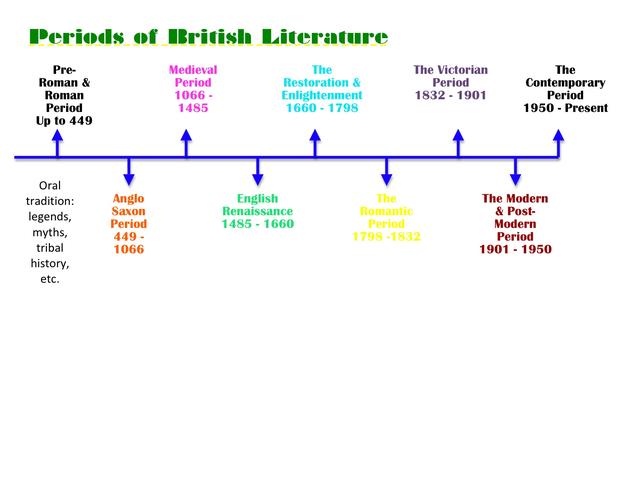 I ask my students to make separate copies for different ages. ~~~~~~~~~~~~~~~~~~~~~~~I start to write notes along with them taking any of a student’s copy. Rest of the students they are copying exactly in the same way I have written notes on an age , with its divisions and subdivisions, in detail but only what is required. ~~~~~~~~~~~~~~~~~~~~~~~~~~~~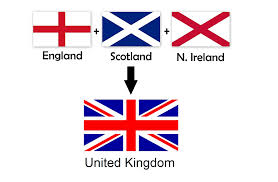 [Images are from different sources, the web-source.]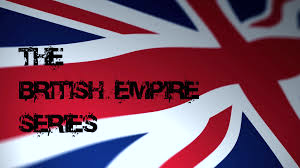 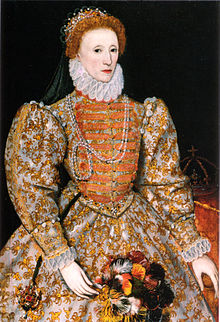 In this way I continue with old age, middle age…with constant revision of timeline’ they are reading in. ^^^^^^^^^^^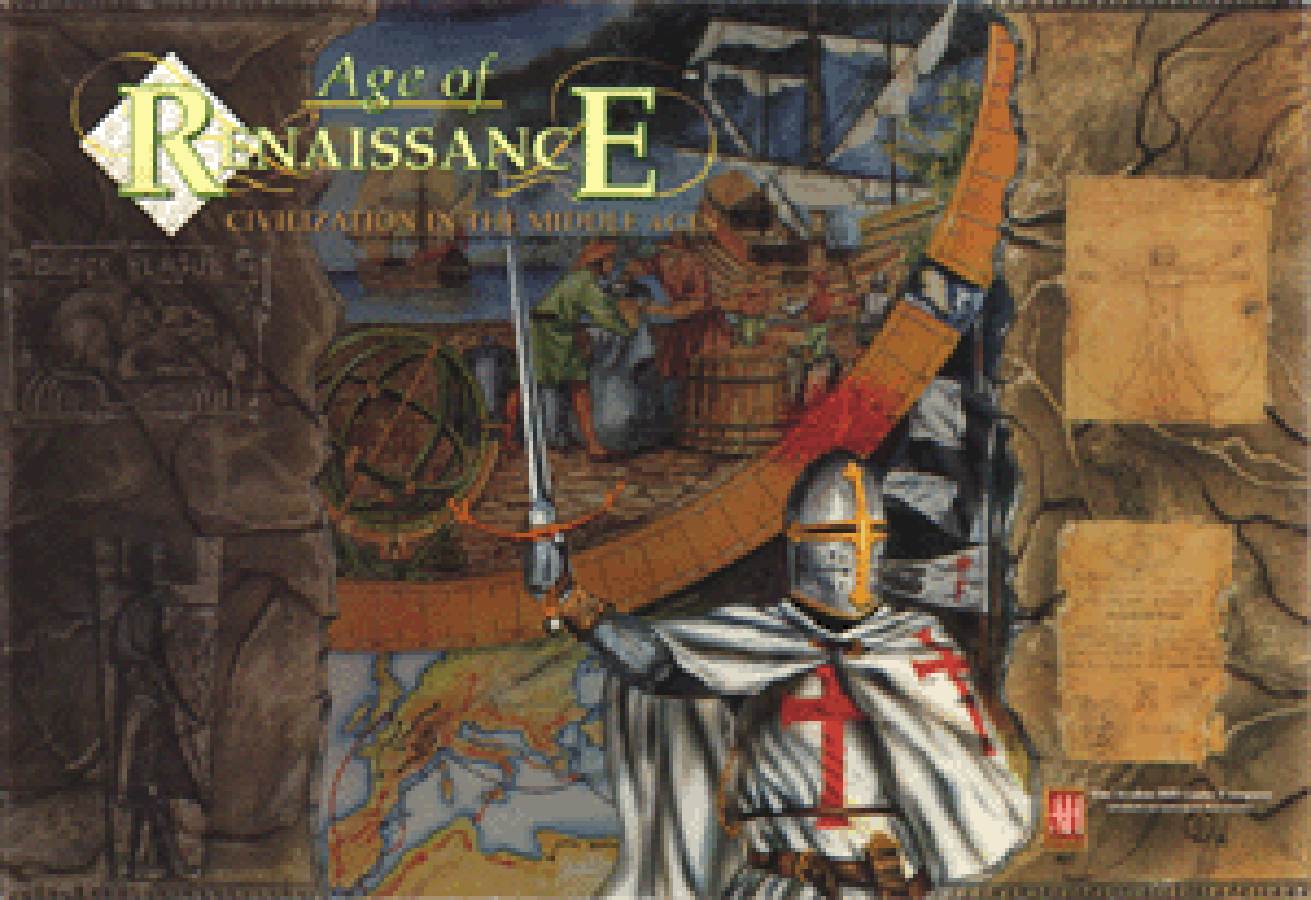 First I start, with Elizabethan age: from the core of its meaning. I sharE to them the tudor literature and stuart literature showing different images of what and on whom they are learning. With it ,I also start with age of renaissance.Once with age of renaissance, I tAKE another copy to start with old english and middle English TO WRITE MY NOTES ON THESE AGES.^^^^^^^^ConsTantly, I start to share with students centralise the image of Queen Elizabeth and the-cause the Age as it is called ,the Golden Age. Remembering of years and cause’ oN flourish’ ,THE HISTORY OF ENGLISH literature together is an utmost thing. ……………………………………………..So, my first question to them is what was the span of ruling , Queen Elizabeth in the Age. Then I proceed with Tudor literature AS MAKING THEM TO LEARN, WHEN I ALSO BECOME A STUDENT AMONG WITH THEM. On a next day, I start to ask them with Middle English and the Age of Renaissance in particular.~~~~~~~~~~~~~~~Then I DIRECTLY COME  with THE Stuart literature.Next comes AT BACK, the topic of Old English literature, a little later.After a WIDE-gap, I start with Augustan Age in suggestive way though IN-details, as I suppose everything is not possible for them to go through. IT CAN, HOWEVER BE SHORTENED.Next AWAITS my suggestions to Romantic period with contribution’ of poets’ legendary- work, as whole ..Then comes the ADVANCEMENT’ in detail of Victorian Age.~~~~~~~~~~~~~~~~~Suggestive notes after a time, act to my students while teaching Modern Literature ..~~~~~~~~~~~~~~~~~~~~~~~~RITuPARNA RAY CHAUDHURI…(GOOGLE…IS MY IDENTITY, WEB-SOURCE)